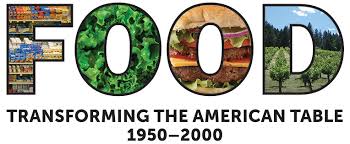 The Food Exhibit at The National Museum of American History in Washington, DC, explores how new technologies and cultural changes between 1950 and 2000 transformed how and what we eat. Explore the website: http://americanhistory.si.edu/food to see how many of these questions you can answer.Research into the safety of food additives led to legislative amendments in 1958 and 1960 that prohibited any additive “found to induce cancer in man or animal.” Name the two amendments:________________________________________________What cooking method defined a specialty for men in meal preparation?Name 2 food molecules that interact differently with microwaves than with conventional cooking methods:______________________________________________Which technology, repurposed from World War II, cooled lettuce more effectively than ice, resulting in less spoilage?Counter-culture advocates connected food and politics in ways that persist in to the 21st century. Name two foods from the exhibit that are associated with protest.a._______________________b. _______________________By 2000, which type of drink accounted for nearly a third of all soft drinks products in the U.S.What type of tanks prevent bacteria from spoiling wine?Rachel Carson sounded the alarm for which pesticide in her groundbreaking book, Silent Spring?In 1955, how was concentrated orange juice frozen?What is the name of the standardized product identification used to track inventory and record customer habits?Name the two best known chefs of the 1950s?________________________________________In what decade did artificial sweeteners in beverages become a major ingredient?Name an example of a “new and improved” food extracted from grapeseed plants?What was the  for the OXO Company’s line of kitchen tools?Which company perfected a special non-stick pan coating and what was it called?